A paragraph with a floating image: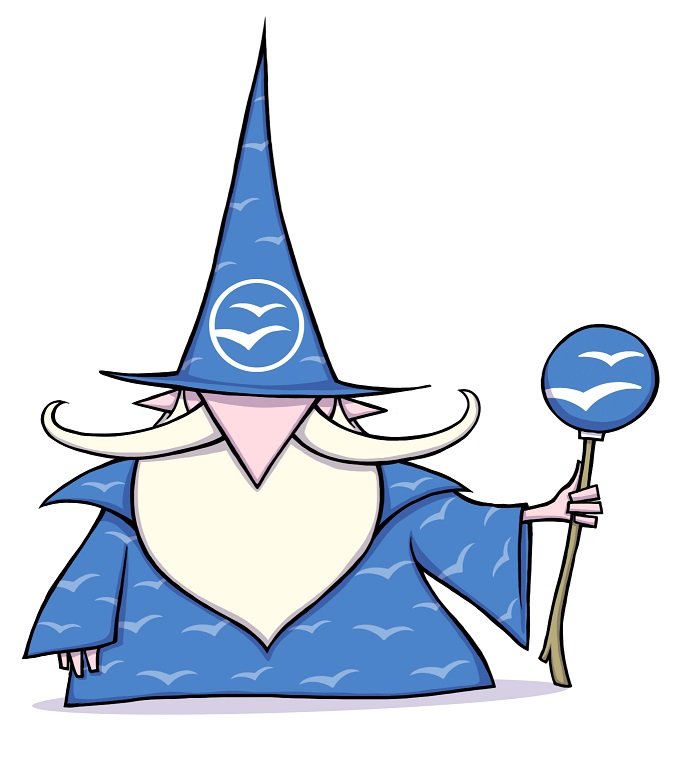 This text content should be wrapping the image. we repeat it quite a few times so you can see the effect.This text content should be wrapping the image. we repeat it quite a few times so you can see the effect.This text content should be wrapping the image. we repeat it quite a few times so you can see the effect.This text content should be wrapping the image. we repeat it quite a few times so you can see the effect.This text content should be wrapping the image. we repeat it quite a few times so you can see the effect.This text content should be wrapping the image. we repeat it quite a few times so you can see the effect.This text content should be wrapping the image. we repeat it quite a few times so you can see the effect.This text content should be wrapping the image. we repeat it quite a few times so you can see the effect.This text content should be wrapping the image. we repeat it quite a few times so you can see the effect.This text content should be wrapping the image. we repeat it quite a few times so you can see the effect.